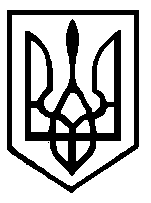 Україна      Сальницька сільська  радаХмільницького району Вінницької областіРІШЕННЯ №	28821.06.2019 року			        с.Сальниця		             31 сесія 7 скликанняПро встановлення ставок та пільг із сплати земельного податку на 2020 рікКеруючися абзацами другим і третім пункту 284.1 статті 284 Податкового кодексу України та пунктом 24 частини першої статті 26 Закону України «Про місцеве самоврядування в Україні», Сальницька сільська  радаВИРІШИЛА: 	1. Встановити на 2020 рік на території Сальницької сільської ради: 1.1. Ставки земельного податку згідно додатку 1 до даного рішення. 1.2. Пільги для фізичних та юридичних осіб, надані відповідно до пункту 284.1 статті 284 Податкового кодексу України, за переліком згідно з додатком 2 до даного рішення.	2. Встановити, що ставки земельного податку, встановлені цим рішенням, вводяться в дію з 01 січня 2020 року.	3. Секретарю сільської ради оприлюднити це рішення в засобах масової інформації, або в інший можливий спосіб. 	4. Контроль за виконанням рішення покласти на постійну комісію з питань бюджетно-фінансової діяльності та економічного розвитку /голова комісії Фоміна Т.Р./                      Сільський голова                                           			                     Л.І.Мар′євичДодаток 1 до рішення 31 сесії 7 скликанняСальницької сільської радивід 21.06. 2019 року №288Ставки земельного податкуна 2020 рік Адміністративно-територіальна одиниця,
на яку поширюється дія рішення органу місцевого самоврядування:Секретар сільської ради							Л.М.ЧехівськаДодаток 2до рішення 31 сесії 7 скликанняСальницької сільської радивід 21.06. 2019 року №288ПЕРЕЛІК
пільг для фізичних та юридичних осіб, наданих 
відповідно до пункту 284.1 статті 284 Податкового 
кодексу України, із сплати земельного податку1Пільги встановлюються на 2020 рік та вводяться в дію з 01 січня 2020 року.Адміністративно-територіальна одиниця,
на яку поширюється дія рішення органу місцевого самоврядування:Секретар сільської ради							Л.М.ЧехівськаКод областіКод районуКод КОАТУУНазва05052480524886101с. Сальниця05052480524886102                                      с. ГнатівкаВид цільового призначення земель 3Вид цільового призначення земель 3Ставки податку 
(% нормативної грошової оцінки) Ставки податку 
(% нормативної грошової оцінки) Ставки податку 
(% нормативної грошової оцінки) Ставки податку 
(% нормативної грошової оцінки) Вид цільового призначення земель 3Вид цільового призначення земель 3За земельні ділянки, нормативну грошову оцінку яких проведено (незалежно від місцезнаходження)За земельні ділянки, нормативну грошову оцінку яких проведено (незалежно від місцезнаходження)За земельні ділянки за межами населених пунктів, нормативну грошову оцінку яких не проведеноЗа земельні ділянки за межами населених пунктів, нормативну грошову оцінку яких не проведеноКод3Назва3для юридич-них осібдля фізичних осібдля юридич-них осібдля фізичних осіб12345601Землі сільськогосподарського призначення хххх01.01Для ведення товарного сільськогосподарського виробництва  0,80,80,80,801.02Для ведення фермерського господарства 0,30,30,30,301.03Для ведення особистого селянського господарства 0,30,30,30,301.04Для ведення підсобного сільського господарства 0,30,30,30,301.05Для індивідуального садівництва 0,30,30,30,301.06Для колективного садівництва 0,30,30,30,301.07Для городництва 0,30,30,30,301.08Для сінокосіння і випасання худоби 1,01,01,01,001.09Для дослідних і навчальних цілей 0,30,30,30,301.10Для пропаганди передового досвіду ведення сільського господарства 0,30,30,30,301.11Для надання послуг у сільському господарстві 0,30,30,30,301.12Для розміщення інфраструктури оптових ринків сільськогосподарської продукції 0,30,30,30,301.13Для іншого сільськогосподарського призначення  0,30,30,30,301.14Для цілей підрозділів 01.01 - 01.13 та для збереження та використання земель природно-заповідного фонду 0,30,30,30,302Землі житлової забудови ххХх02.01Для будівництва і обслуговування житлового будинку, господарських будівель і споруд (присадибна ділянка)  0,150,154,04,002.02Для колективного житлового будівництва 0,10,14,04,002.03Для будівництва і обслуговування багатоквартирного житлового будинку 0,10,14,04,002.04Для будівництва і обслуговування будівель тимчасового проживання 0,10,14,04,002.05Для будівництва індивідуальних гаражів  0,10,14,04,002.06Для колективного гаражного будівництва 0,10,14,04,002.07Для іншої житлової забудови  0,10,14,04,002.08Для цілей підрозділів 02.01 - 02.07 та для збереження та використання земель природно-заповідного фонду 0,10,14,04,003Землі громадської забудови ххХх03.01Для будівництва та обслуговування будівель органів державної влади та місцевого самоврядування  0,30,34,04,003.02Для будівництва та обслуговування будівель закладів освіти 0,30,34,04,003.03Для будівництва та обслуговування будівель закладів охорони здоров'я та соціальної допомоги 0,30,34,04,003.04Для будівництва та обслуговування будівель громадських та релігійних організацій 0,30,34,04,003.05Для будівництва та обслуговування будівель закладів культурно-просвітницького обслуговування  0,30,34,04,003.06Для будівництва та обслуговування будівель екстериторіальних організацій та органів 0,30,34,04,003.07Для будівництва та обслуговування будівель торгівлі 0,30,34,04,003.08Для будівництва та обслуговування об'єктів туристичної інфраструктури та закладів громадського харчування 0,30,34,04,003.09Для будівництва та обслуговування будівель кредитно-фінансових установ 0,30,34,04,003.10Для будівництва та обслуговування будівель ринкової інфраструктури 0,30,34,04,003.11Для будівництва та обслуговування будівель і споруд закладів науки 0,30,34,04,003.12Для будівництва та обслуговування будівель закладів комунального обслуговування 0,30,34,04,003.13Для будівництва та обслуговування будівель закладів побутового обслуговування  0,30,34,04,003.14Для розміщення та постійної діяльності органів МНС0,30,34,04,003.15Для будівництва та обслуговування інших будівель громадської забудови  0,30,34,04,003.16Для цілей підрозділів 03.01 - 03.15 та для збереження та використання земель природно-заповідного фонду0,30,34,04,004Землі природно-заповідного фонду ххХх04.01Для збереження та використання біосферних заповідників 0,30,34,04,004.02Для збереження та використання природних заповідників 0,30,34,04,004.03Для збереження та використання національних природних парків 0,30,34,04,004.04Для збереження та використання ботанічних садів 0,30,34,04,004.05Для збереження та використання зоологічних парків 0,30,34,04,004.06Для збереження та використання дендрологічних парків 0,30,34,04,004.07Для збереження та використання парків-пам'яток садово-паркового мистецтва 0,30,34,04,004.08Для збереження та використання заказників 0,30,34,04,004.09Для збереження та використання заповідних урочищ 0,30,34,04,004.10Для збереження та використання пам'яток природи 0,30,34,04,004.11Для збереження та використання регіональних ландшафтних парків 0,30,34,04,005Землі іншого природоохоронного призначення ххХх06Землі оздоровчого призначення (землі, що мають природні лікувальні властивості, які використовуються або можуть використовуватися для профілактики захворювань і лікування людей)  ххХх06.01Для будівництва і обслуговування санаторно-оздоровчих закладів 0,30,34,04,006.02Для розробки родовищ природних лікувальних ресурсів 0,30,34,04,006.03Для інших оздоровчих цілей 0,30,34,04,006.04Для цілей підрозділів 06.01 - 06.03 та для збереження та використання земель природно-заповідного фонду 0,30,34,04,007Землі рекреаційного призначення ххХх07.01Для будівництва та обслуговування об'єктів рекреаційного призначення  5,05,04,04,007.02Для будівництва та обслуговування об'єктів фізичної культури і спорту 5,05,04,04,007.03Для індивідуального дачного будівництва 5,05,04,04,007.04Для колективного дачного будівництва  5,05,04,04,007.05Для цілей підрозділів 07.01 - 07.04 та для збереження та використання земель природно-заповідного фонду 5,05,04,04,008Землі історико-культурного призначення ххХх08.01Для забезпечення охорони об'єктів культурної спадщини  3,03,04,04,008.02Для розміщення та обслуговування музейних закладів 3,03,04,04,008.03Для іншого історико-культурного призначення 3,03,04,04,008.04Для цілей підрозділів 08.01 - 08.03 та для збереження та використання земель природно-заповідного фонду 3,03,04,04,009Землі лісогосподарського призначення ххХх09.01Для ведення лісового господарства і пов'язаних з ним послуг  0,10,10,10,109.02Для іншого лісогосподарського призначення  0,10,10,10,109.03Для цілей підрозділів 09.01 - 09.02 та для збереження та використання земель природно-заповідного фонду 0,10,10,10,110Землі водного фонду ххХх10.01Для експлуатації та догляду за водними об'єктами 5,05,04,04,010.02Для облаштування та догляду за прибережними захисними смугами 5,05,04,04,010.03Для експлуатації та догляду за смугами відведення 5,05,04,04,010.04Для експлуатації та догляду за гідротехнічними, іншими водогосподарськими спорудами і каналами 5,05,04,04,010.05Для догляду за береговими смугами водних шляхів 5,05,04,04,010.06Для сінокосіння 5,05,04,04,010.07Для рибогосподарських потреб 5,05,04,04,010.08Для культурно-оздоровчих потреб, рекреаційних, спортивних і туристичних цілей 5,05,04,04,010.09Для проведення науково-дослідних робіт 5,05,04,04,010.10Для будівництва та експлуатації гідротехнічних, гідрометричних та лінійних споруд 5,05,04,04,010.11Для будівництва та експлуатації санаторіїв та інших лікувально-оздоровчих закладів у межах прибережних захисних смуг морів, морських заток і лиманів 5,05,04,04,010.12Для цілей підрозділів 10.01 - 10.11 та для збереження та використання земель природно-заповідного фонду 5,05,04,04,011Землі промисловості ххХх11.01Для розміщення та експлуатації основних, підсобних і допоміжних будівель та споруд підприємствами, що пов'язані з користуванням надрами  3,03,03,03,011.02Для розміщення та експлуатації основних, підсобних і допоміжних будівель та споруд підприємств переробної, машинобудівної та іншої промисловості 3,03,03,03,011.03Для розміщення та експлуатації основних, підсобних і допоміжних будівель та споруд будівельних організацій та підприємств 3,03,03,03,011.04Для розміщення та експлуатації основних, підсобних і допоміжних будівель та споруд технічної інфраструктури (виробництва та розподілення газу, постачання пари та гарячої води, збирання, очищення та розподілення води) 3,03,03,03,011.05Для цілей підрозділів 11.01 - 11.04 та для збереження та використання земель природно-заповідного фонду 3,03,03,03,012Землі транспорту ххХх12.01Для розміщення та експлуатації будівель і споруд залізничного транспорту 3,03,03,03,012.02Для розміщення та експлуатації будівель і споруд морського транспорту  3,03,03,03,012.03Для розміщення та експлуатації будівель і споруд річкового транспорту  3,03,03,03,012.04Для розміщення та експлуатації будівель і споруд автомобільного транспорту та дорожнього господарства 3,03,03,03,012.05Для розміщення та експлуатації будівель і споруд авіаційного транспорту 3,03,03,03,012.06Для розміщення та експлуатації об'єктів трубопровідного транспорту 3,03,03,03,012.07Для розміщення та експлуатації будівель і споруд міського електротранспорту 3,03,03,03,012.08Для розміщення та експлуатації будівель і споруд додаткових транспортних послуг та допоміжних операцій 3,03,03,03,012.09Для розміщення та експлуатації будівель і споруд іншого наземного транспорту 3,03,03,03,012.10Для цілей підрозділів 12.01 - 12.09 та для збереження та використання земель природно-заповідного фонду 3,03,03,03,013Землі зв'язку хххх13.01Для розміщення та експлуатації об'єктів і споруд телекомунікацій 3,03,03,03,013.02Для розміщення та експлуатації будівель та споруд об'єктів поштового зв'язку 3,03,03,03,013.03Для розміщення та експлуатації інших технічних засобів зв'язку 3,03,03,03,013.04виключено3,03,03,03,013.04Для цілей підрозділів 13.01 - 13.03, 13.05 та для збереження і використання земель природно-заповідного фонду3,03,03,03,014Землі енергетики ххХх14.01Для розміщення, будівництва, експлуатації та обслуговування будівель і споруд об'єктів енергогенеруючих підприємств, установ і організацій  3,03,03,03,014.02Для розміщення, будівництва, експлуатації та обслуговування будівель і споруд об'єктів передачі електричної та теплової енергії 3,03,03,03,014.03Для цілей підрозділів 14.01 - 14.02 та для збереження та використання земель природно-заповідного фонду 3,03,03,03,015Землі оборони ххХх15.01Для розміщення та постійної діяльності Збройних Сил України3,03,04,04,015.02Для розміщення та постійної діяльності внутрішніх військ МВС3,03,04,04,015.03Для розміщення та постійної діяльності Державної прикордонної служби України3,03,04,04,015.04Для розміщення та постійної діяльності Служби безпеки України3,03,04,04,015.05Для розміщення та постійної діяльності Державної спеціальної служби транспорту3,03,04,04,015.06Для розміщення та постійної діяльності Служби зовнішньої розвідки України3,03,04,04,015.07Для розміщення та постійної діяльності інших, створених відповідно до законів України, військових формувань3,03,04,04,015.08Для цілей підрозділів 15.01 - 15.07 та для збереження та використання земель природно-заповідного фонду3,03,04,04,016Землі запасу 3,03,04,04,017Землі резервного фонду 3,03,04,04,018Землі загального користування 3,03,04,04,019Для цілей підрозділів 16 - 18 та для збереження та використання земель природно-заповідного фонду 3,03,04,04,0Код областіКод районуКод КОАТУУНазва05052480524886101с. Сальниця05052480524886102                                      с. ГнатівкаГрупа платників, категорія/цільове призначення 
земельних ділянокРозмір пільги 
(відсотків суми податкового зобов’язання за рік)  1. Пільги фізичним особам1.1 інваліди першої і другої групи; 1.2. фізичні особи, які виховують трьох і більше дітей віком до 18 років; 1.3. пенсіонери (за віком); 1.4. ветерани війни та особи, на яких поширюється дія Закону України "Про статус ветеранів війни, гарантії їх соціального захисту"; 1.5. фізичні особи, визнані законом особами, які постраждали внаслідок Чорнобильської катастрофи.2. Звільнення від сплати податку за земельні ділянки, передбачене для відповідної категорії фізичних осіб пунктом 5.1 цього Положення, поширюється на одну земельну ділянку за кожним видом використання у межах граничних норм: 2.1. для ведення особистого селянського господарства - у розмірі не більш як ; 2.2. для будівництва та обслуговування житлового будинку, господарських будівель і споруд (присадибна ділянка) - не більш як 0,25 гектара; 2.3. для індивідуального дачного будівництва - не більш як 0,10 гектара; 2.4. для будівництва індивідуальних гаражів - не більш як 0,01 гектара; 2.5. для ведення садівництва - не більш як 0,12 гектара. 3. Від сплати податку звільняються на період дії єдиного податку четвертої групи власники земельних ділянок, земельних часток (паїв) та землекористувачі за умови передачі земельних ділянок та земельних часток (паїв) в оренду платнику фіксованого сільськогосподарського податку.     4. Пільги щодо сплати податку для юридичних осіб4.1. санаторно-курортні та оздоровчі заклади громадських організацій інвалідів, реабілітаційні установи громадських організацій інвалідів;4.2. громадські організації інвалідів України, підприємства та організації, які засновані громадськими організаціями інвалідів та спілками громадських організацій інвалідів і є їх повною власністю, де протягом попереднього календарного місяця кількість інвалідів, які мають там основне місце роботи, становить не менш як 50 відсотків середньооблікової чисельності штатних працівників облікового складу за умови, що фонд оплати праці таких інвалідів становить протягом звітного періоду не менш як 25 відсотків суми загальних витрат на оплату праці.Зазначені підприємства та організації громадських організацій інвалідів мають право застосовувати цю пільгу за наявності дозволу на право користування такою пільгою, який надається уповноваженим органом відповідно до Закону України "Про основи соціальної захищеності інвалідів в Україні".У разі порушення вимог цієї норми зазначені громадські організації інвалідів, їх підприємства та організації зобов’язані сплатити суми податку за відповідний період, проіндексовані з урахуванням інфляції, а також штрафні санкції згідно із законодавством;4.3. позашкільні,дошкільні, загальноосвітні, професійно-технічні, вищі навчальні заклади незалежно від форм власності і джерел фінансування, заклади культури, науки, освіти, охорони здоров'я, соціального захисту, фізичної культури та спорту, які повністю утримуються за рахунок коштів державного або   місцевого бюджету;4.4. заповідники, у тому числі історико-культурні, національні природні парки, заказники (крім мисливських), парки державної та комунальної власності, регіональні ландшафтні парки, ботанічні сади, дендрологічні і зоологічні парки, пам'ятки природи, заповідні урочища та парки-пам'ятки садово-паркового мистецтва;4.5.органи державної влади та органи місцевого самоврядування, органи прокуратури, заклади, установи та організації, спеціалізовані санаторії України для реабілітації, лікування та оздоровлення хворих, військові формування, утворені відповідно до законів України, Збройні Сили України та Державна прикордонна служба України, які повністю утримуються за рахунок коштів державного або місцевих бюджетів;         5. Земельні ділянки, які не підлягають оподаткуванню земельним податком  5.1. землі сільськогосподарських угідь, що перебувають у тимчасовій консервації або у стадії сільськогосподарського освоєння; 5.2. земельні ділянки державних сортовипробувальних станцій і сортодільниць, які використовуються для випробування сортів сільськогосподарських культур;5.3. землі дорожнього господарства автомобільних доріг загального користування - землі під проїзною частиною, узбіччям, земляним полотном, декоративним озелененням, резервами, кюветами, мостами, штучними спорудами, тунелями, транспортними розв'язками, водопропускними спорудами, підпірними стінками, шумовими екранами, очисними спорудами і розташованими в межах смуг відведення іншими дорожніми спорудами та обладнанням, а також землі, що знаходяться за межами смуг відведення, якщо на них розміщені споруди, що забезпечують функціонування автомобільних доріг, а саме: а) паралельні об'їзні дороги, поромні переправи, снігозахисні споруди і насадження, протилавинні та протисельові споруди, вловлюючі з'їзди, захисні насадження, шумові екрани, очисні споруди; б) майданчики для стоянки транспорту і відпочинку, склади, гаражі, резервуари для зберігання паливно-мастильних матеріалів, комплекси для зважування великогабаритного транспорту, виробничі бази, штучні та інші споруди, що перебувають у державній власності, власності державних підприємств або власності господарських товариств, у статутному капіталі яких 100 відсотків акцій (часток, паїв) належить державі; 5.4. земельні ділянки сільськогосподарських підприємств усіх форм власності та фермерських (селянських) господарств, зайняті молодими садами, ягідниками та виноградниками до вступу їх у пору плодоношення, а також гібридними насадженнями, генофондовими колекціями та розсадниками багаторічних плодових насаджень; 5.5. земельні ділянки кладовищ, крематоріїв та колумбаріїв. 5.6. земельні ділянки, на яких розташовані дипломатичні представництва, які відповідно до міжнародних договорів (угод), згода на обов’язковість яких надана Верховною Радою України, користуються приміщеннями та прилеглими до них земельними ділянками на безоплатній основі.5.7.земельні ділянки, надані для будівництва і обслуговування культових та інших будівель, необхідних для забезпечення діяльності релігійних організацій України, статути (положення) яких зареєстровано у встановленому законом порядку__________100100100100100100100100100100100100100100100100100100100100100100100100100100